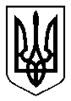 УКРАЇНАБЕРДИЧІВСЬКА РАЙОННА ДЕРЖАВНА АДМІНІСТРАЦІЯЖИТОМИРСЬКОЇ ОБЛАСТІРАЙОННА  КОМІСІЯЗ ПИТАНЬ ТЕХНОГЕННО-ЕКОЛОГІЧНОЇ БЕЗПЕКИ ТА НАДЗВИЧАЙНИХ СИТУАЦІЙЮридична адреса: в. Гагаріна, 8А, с. Гардишівка, Бердичівський район, Житомирська обл.,13345, Поштова адреса:пл. Соборна, 23,  м. Бердичів, Житомирська обл., 13301тел.: (04143) 4-26-00  е-mail:berd@berdichev-rda.gov.ua    код ЄДРПОУ 04053619ПРОТОКОЛ № 4позачергового засідання районної комісії з питаньтехногенно-екологічної безпеки та надзвичайних ситуаційм. Бердичів								06 березня 2020 рокуПрисутні:Димидюк Л.В. – голова комісії, Чайка М.В.– відповідальний секретар комісії;члени комісії: Соловей Я.А., Биков В.М., Волянська А.О., Деліу О.В., Логвінчук В.В., Кобилінський Л.П., Смірнова Н.П., Мирончук А.П., ШатилоА.А., Андрійчук І.А., Вінниченко О.В., Палій О.В.,Сладанчук О.О.На засідання запрошені: Запаринюк О.І. – завідувач Бердичівським МРВ ДУ «Житомирський обласний лабораторний центр МОЗ України»Провела засідання: Димидюк Л.В. – голова комісії.ПОРЯДОК ДЕННИЙ Про додаткове виділення коштів з резервного фонду районного бюджету на проведення заходів з поточної дезінфекції у місцях масового скупчення людей, громадському транспорті, закладах освіти та соціального захисту.Про обмеження проведення масових заходівДоповідач: (Члени комісії одноголосно затвердили порядок денний засідання)СЛУХАЛИ: Про додаткове виділення коштів з резервного фонду районного бюджету на проведення заходів з поточної дезінфекції у місцях масового скупчення людей, громадському транспорті, закладах освіти та соціального захисту.Доповідачі:Запаринюк О. І. - завідувач Бердичівським МРВ ДУ «Житомирський обласний лабораторний центр МОЗ України»Волянська А.О. – завідувач сектору охорони здоров’я та економічної політики райдержадміністраціїВИСТУПИЛИ:ВИРІШИЛИ: прийняти рішення районної комісії з урахуванням пропозицій та зауважень, внесених у ході обговорення (одноголосно): З метою запобігання виникнення надзвичайної ситуації районного рівня внаслідок ймовірного поширення гострого респіраторного захворювання, спричиненого коронавірусом  комісія вирішила:Вважати ситуацію, що складається із стрімким поширенням у країнах Азії та Європи коронавірусної інфекції COVID-19  загрозою виникнення медико-біологічної надзвичайної ситуації регіонального рівня за кодом 20715 – Пандемія (ознака 32, розділу ІІ – Перевищення порогового рівня захворюваності людей на грип, гострі респіраторні вірусні захворювання удвічі і більше разів протягом періоду понад 2 тижні у двох та більше адміністративних районах області).Керівникам структурних підрозділів райдержадміністрації, рекомендувати в.о. головного лікаря КНП «ЦПМСД Бердичівського району» Бердичівської районної ради (Ровкова Н.М.), директору РМ КРЕП (КлименкоН.П.) визначити необхідну кількість дезінфікуючих матеріалів для проведення поточної дезінфекції приміщень та подати на узагальнення до сектору охорони здоров’я та економічної політики райдержадміністрації.Сектору охорони здоров’я та економічної політики райдержадміністрації (Волянська А.О.):провести  розрахунки щодо потреби засобів індивідуального захисту та дезінфікуючих речовин;організувати додаткові навчання з питань дотримання вимог протиепідемічного режиму, біологічної безпеки та біологічного захисту при виявленні особи, що відповідає визначенню випадку COVID-19  з усіма задіяними організаціями та установами району.Рекомендувати сільським, селищному головам розглянути питання щодо виділення коштів для створення резерву дезінфікуючих засобів та засобів індивідуального захисту;зобов’язати суб’єкти підприємницької діяльності проводити обробку приміщень дезінфікуючими засобами кожні чотири години та оброблення дверних ручок щогодини;проводити дезінфекцію приміщень закладів соціальної сфери та адміністративних будівель.Директору КНП «Центральна районна лікарня Бердичівського району» Бердичівської районної ради (Мирончук А.П.) привести в готовність визначені приміщення (неврологічне відділення) закладу охорони здоров’я для ізоляції та обсервації у разі ускладнення епідемічної ситуації.      2.СЛУХАЛИ: Про обмеження проведення масових заходів.Доповідач:Кобилінський Л.П. - начальник відділу культури, сім’ї, молоді, спорту та інформаційної політики райдержадміністраціїВИСТУПИЛИ:ВИРІШИЛИ: прийняти рішення районної комісії з урахуванням пропозицій та зауважень, внесених у ході обговорення (одноголосно).Враховуючи погіршення санітарно-епідеміологічної ситуації по захворюванню на коронавірус та у зв’язку із зареєстрованим випадкам коронавірусу в Україні, ґрунтуючись на рекомендації МОЗ України та з метою профілактики поширення коронавірусу обмежити проведення будь-яких масових заходів в районі з 6 березня 2020 року терміном на один місяць.Начальнику відділу культури, сім’ї, молоді, спорту та інформаційної політики райдержадміністрації (Кобилінський Л.П.) забезпечити організацію роз’яснювальної роботи щодо обмеження проведення масових заходів.Завідувачу сектору освіти райдержадміністрації (Деліу О.В.), начальнику відділу культури, сім’ї, молоді, спорту та інформаційної політики райдержадміністрації (Кобилінський Л.П.), рекомендувати сільським та селищному головам  забезпечити обмеження проведення масових заходів.Голова комісії 							Людмила ДИМИДЮКВідповідальний секретар комісії				 Марина ЧАЙКАДоповідач:Запаринюк Олександр Іллічзавідувач Бердичівським МРВ ДУ «Житомирський обласний лабораторний центр МОЗ України»Волянська Алла Олександрівназавідувач сектору охорони здоров’я та економічної політики райдержадміністраціїКобилінський Леонід Петровичначальник відділу культури, сім’ї, молоді, спорту та інформаційної політики райдержадміністраціїЗапаринюк В.І.Биков В.М.Волянська А.О.Димидюк Л.В.завідувач Бердичівським МРВ ДУ «Житомирський обласний лабораторний центр МОЗ України»начальник управління Держпродспоживслужби в Бердичівському районізавідувач сектору охорони здоров’я та економічної політики райдержадміністраціїголова райдержадміністрації, голова комісії Кобилінський Л.П.Димидюк Л.В.начальник відділу культури, сім’ї, молоді, спорту та інформаційної політики райдержадміністраціїголова райдержадміністрації, голова комісії 